Сутегин Артем АлексеевичМенеджер по продажамДата рождения: 19.12.1993 г.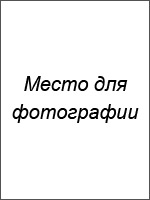 Город:  МоскваСемейное положение: холостТелефон: +7-xxx-xxx-xx-xxE-mail: …@ya.ruОбразование:Среднее профессиональное2012 – 2015 гг.,  Экономический бизнес-колледж, коммерция, менеджерОпыт работы:Должность: менеджер по продажамДолжностные обязанности:Работа с входящими звонками, предоставление информации о компании и услугах.Подготовка коммерческих предложений, отправка потенциальным клиентам, обсуждение условий после изучения документа.Подготовка расчетов по проектам.Заключение договоров, подписание.Взаимодействие с бухгалтерией в части получения документов от клиентов, подготовки актов сверки.Ведение отчетности.Работа с клиентской базой данных: ввод информации, внесение изменений.Причина увольнения: хотел бы работать на рынке ТНП или продуктов питания.Дополнительная информация:Знание иностранных языков: английский – чтение и перевод.Владение компьютером: пользователь.Водительские права категории «В»Личный автомобильНавыки:Знание техники продаж, особенностей продажи услуг.Знание первичной бухгалтерской документации.Навыки продаж.Умение устанавливать контакты с клиентом, развивать партнерские отношения.Личные качества: Высокий уровень коммуникабельности, воспитанность, грамотная речь, обязательность, организованность, хорошее внимание и логика, занимаюсь спортом.Рекомендации с предыдущего места работы:Предоставлю по запросу.Ожидаемый уровень заработной платы: от 60 000 рублей.11.11.2015 — по наст. время«Алгоритм», клининговые услуги